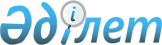 О внесении дополнений в постановление акимата города Астаны от 3 мая 2016 года № 107-862 "Об утверждении государственного образовательного заказа на дошкольное воспитание и обучение, размера подушевого финансирования и родительской платы в расчете на одного воспитанника на 2016 год в дошкольных организациях города Астаны"
					
			Утративший силу
			
			
		
					Постановление акимата города Астаны от 31 мая 2016 года № 107-1098. Зарегистрировано Департаментом юстиции города Астаны 6 июня 2016 года № 1025. Утратило силу постановлением акимата города Астаны от 9 января 2017 года № 107-1

      Сноска. Утратило силу постановлением акимата города Астаны от 09.01.2017 № 107-1 (вводится в действие по истечении десяти календарных дней после дня его первого официального опубликования).      В соответствии со статьей 37 Закона Республики Казахстан от 23 января 2001 года «О местном государственном управлении и самоуправлении в Республике Казахстан», подпунктом 7-1) пункта 3 статьи 6 Закона Республики Казахстан от 27 июля 2007 года «Об образовании», Указом Президента Республики Казахстан от 1 марта 2016 года № 205 «Об утверждении Государственной программы развития образования и науки Республики Казахстан на 2016-2019 годы», приказом Министра образования и науки Республики Казахстан от 29 января 2016 года № 122 «Об утверждении Правил размещения государственного образовательного заказа на подготовку специалистов с техническими профессиональным, послесредним, высшим и послевузовским образованием с учетом потребностей рынка труда, на подготовительные отделения высших учебных заведений, а также на дошкольное воспитание и обучение» (зарегистрирован в Реестре государственной регистрации нормативных правовых актов за № 13418), акимат города Астаны ПОСТАНОВЛЯЕТ:



      1. Внести в постановление акимата города Астаны от 3 мая 2016 года № 107-862 «Об утверждении государственного образовательного заказа на дошкольное воспитание и обучение, размера подушевого финансирования и родительской платы в расчете на одного воспитанника на 2016 год в дошкольных организациях города Астаны» (зарегистрировано в Реестре государственной регистрации нормативных правовых актов за № 1022, опубликовано в газетах «Астана ақшамы» от 26 мая 2016 года № 59 (3411), «Вечерняя Астана» от 26 мая 2016 года № 59 (3429) следующие дополнения: 



      приложение к вышеуказанному постановлению дополнить строками, порядковые номера 105-1, 105-2, 105-3, 105-4, 105-5, 105-6, 105-7, следующего содержания:



      «».

      2. Государственному учреждению «Аппарат акима района «Есиль» города Астаны» произвести возмещение текущих затрат дошкольных организаций по воспитанию и обучению в пределах утвержденного плана финансирования.



      3. Возложить на руководителя Государственного учреждения «Управление образования города Астаны» опубликование настоящего постановления после государственной регистрации в органах юстиции в официальных и периодических печатных изданиях, а также размещение на интернет-ресурсе, определяемом Правительством Республики Казахстан, и на интернет-ресурсе акимата города Астаны.



      4. Контроль за исполнением настоящего постановления возложить на заместителя акима города Астаны Аманшаева Е.А. 



      5. Настоящее постановление вступает в силу со дня государственной регистрации в органах юстиции и вводится в действие по истечении десяти календарных дней после дня его первого официального опубликования.      Аким города Астаны                         А. Джаксыбеков 
					© 2012. РГП на ПХВ «Институт законодательства и правовой информации Республики Казахстан» Министерства юстиции Республики Казахстан
				105-1.Государственное коммунальное казенное предприятие «Ясли-сад № 86 «Зияткер» акимата города Астаны24033 341до 3-х лет – 

14 700 от 3-6 лет   – 16 800105-2.Государственное коммунальное казенное предприятие «Ясли-сад № 87 «Қадыр» акимата города Астаны24027113до 3-х лет – 

14 700

от 3-6 лет –

16 800105-3.Государственное коммунальное казенное предприятие «Ясли-сад № 88 «Баян сұлу» акимата города Астаны28025192до 3-х лет – 

14 700

от 3-6 лет –

16 800105-4.Государственное коммунальное казенное предприятие «Ясли-сад № 89 «Қыз Жібек» акимата города Астаны28025543до 3-х лет – 

14 700

от 3-6 лет –

16 800105-5.Государственное коммунальное казенное предприятие «Ясли-сад № 90 «Еркежан» акимата города Астаны24036175до 3-х лет – 

14 700

от 3-6 лет –

16 800105-6.Государственное коммунальное казенное предприятие «Ясли-сад № 91 «Еңлік» акимата города Астаны24033250до 3-х лет – 

14 700

от 3-6 лет –

16 800105-7.Дошкольный мини-центр при Государственном  коммунальном казенном предприятии «Ясли-сад № 54 «Нұр-Ай» акимата города Астаны4828698до 3-х лет – 

14 700

от 3-6 лет – 

16 800 